ГЕРБ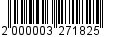 МУНИЦИПАЛЬНОЕ ОБРАЗОВАНИЕ«ВСЕВОЛОЖСКИЙ МУНИЦИПАЛЬНЫЙ РАЙОН»ЛЕНИНГРАДСКОЙ ОБЛАСТИАДМИНИСТРАЦИЯПОСТАНОВЛЕНИЕ__________________                      					                      №______________г. ВсеволожскО внесении изменений в постановлениеадминистрации от 19.04.2013 № 1131 В соответствии со ст. 33 Федерального закона Российской Федерации 
от 06 октября 2003 года № 131-ФЗ «Об общих принципах организации местного самоуправления в Российской Федерации», Уставом муниципального образования «Всеволожский муниципальный район» Ленинградской области, 
с целью обеспечения взаимодействия граждан, общественных объединений 
с исполнительными органами местного самоуправления и учета интересов граждан при проведении муниципальной политики во Всеволожском муниципальном районе Ленинградской области, в связи с кадровыми изменениями 
в администрации  муниципального образования и в районных общественных организациях, администрация муниципального образования «Всеволожский муниципальный район» Ленинградской области п о с т а н о в л я е т:1. Внести в постановление администрации муниципального образования «Всеволожский муниципальный район» Ленинградской области от 19.04.2013 года № 1131 «Об Общественном Совете при главе администрации муниципального образования «Всеволожский муниципальный район» Ленинградской области следующие изменения:1.1. Утвердить состав Общественного Совета при главе администрации в новой редакции в соответствии с приложением к настоящему постановлению.2. Признать утратившим силу постановление администрации муниципального образования «Всеволожский муниципальный район» Ленинградской области от 08.12.2014 года № 3846 «О внесении изменений в постановление администрации от 19.04.2013 года № 1131 «Об Общественном Совете при главе администрации Всеволожского муниципального района».3. Настоящее постановление подлежит официальному опубликованию 
в газете «Всеволожские вести» и размещению на официальном сайте муниципального образования «Всеволожский муниципальный район» Ленинградской области в сети «Интернет».4. Постановление вступает в силу с даты официального опубликования.5. Контроль за исполнением постановления возложить на заместителя главы администрации по общим вопросам Пирюткова С.А.Глава администрации						А.А. Низовский